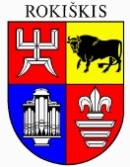 ROKIŠKIO RAJONO SAVIVALDYBĖS TARYBASPRENDIMASDĖL ROKIŠKIO RAJONO SAVIVALDYBĖS TARYBOS ETIKOS KOMISIJOS SUDARYMO2023 m. gegužės 25 d. Nr. TS-148RokiškisVadovaudamasi Lietuvos Respublikos vietos savivaldos įstatymo 15 straipsnio 2 dalies 4 punktu, 22 straipsnio 2 dalimi, 24 straipsnio 1, 3 dalimis, Rokiškio rajono savivaldybės tarybos veiklos reglamento, patvirtinto Rokiškio rajono savivaldybės tarybos 2023 m. kovo 31 d. sprendimu Nr. TS-102 „Dėl Rokiškio rajono savivaldybės tarybos veiklos reglamento patvirtinimo“, 224 punktu, atsižvelgdama į Rokiškio rajono savivaldybės tarybos opozicinės tarybos frakcijos 2023 m. balandžio 27 d. pareiškimą, Rokiškio rajono savivaldybės taryba n u s p r e n d ž i a: 1. Sudaryti tarybos įgaliojimų laikui Rokiškio rajono savivaldybės tarybos Etikos komisiją: Raimonda Stankevičiūtė-Vilimienė – komisijos pirmininkė, savivaldybės tarybos mažumos atstovė;Tadas Barauskas – savivaldybės tarybos daugumos atstovas;Virgilijus Dambrauskas – savivaldybės tarybos daugumos atstovas;Vismantė Griškevičienė – bendruomenės atstovė – seniūnaitė; Jolita Ivanauskienė – bendruomenės atstovė – seniūnaitė;Rima Juozapavičienė – bendruomenės atstovė –seniūnaitė;Alvydas Kazlauskas – bendruomenės atstovas – seniūnaitis;Lina Meilutė-Datkūnienė – savivaldybės tarybos mažumos atstovė;Vytautas Saulis – savivaldybės tarybos daugumos atstovas;Ala Skėterienė – bendruomenės atstovė – seniūnaitė;Danutė Vaičiulienė – bendruomenės atstovė – seniūnaitė.	2. Patvirtinti Rokiškio rajono savivaldybės tarybos Etikos komisijos nuostatus (pridedama). 	3. Pripažinti netekusiais galios:	3.1. Rokiškio rajono savivaldybės tarybos 2015 m. gegužės 29 d. sprendimą Nr. TS-150 „Dėl Rokiškio rajono savivaldybės antikorupcijos komisijos sudarymo“;	3.2. Rokiškio rajono savivaldybės tarybos 2017 m. lapkričio 30 d.  sprendimą Nr. TS-192 „Dėl Rokiškio rajono savivaldybės tarybos 2015 m. gegužės 29 d. sprendimo Nr. TS-150 „Dėl Rokiškio rajono savivaldybės antikorupcijos komisijos sudarymo“ dalinio pakeitimo“;	3.3. Rokiškio rajono savivaldybės tarybos 2019 m. gegužės 31 d. sprendimą Nr. TS-125 „Dėl Rokiškio rajono savivaldybės tarybos antikorupcijos komisijos sudarymo“;	3.4. Rokiškio rajono savivaldybės tarybos 2019 m. birželio 28 d. sprendimą Nr. TS-150 „Dėl Rokiškio rajono savivaldybės tarybos 2019 m. gegužės 31 d. sprendimo Nr. TS-125 „Dėl Rokiškio rajono savivaldybės tarybos antikorupcijos komisijos sudarymo“ dalinio pakeitimo“;	3.5. Rokiškio rajono savivaldybės tarybos 2019 m. lapkričio 29 d.  sprendimą Nr. TS-225 „Dėl Rokiškio rajono savivaldybės tarybos 2019 m. gegužės 31 d. sprendimo Nr. TS-125 „Dėl Rokiškio rajono savivaldybės tarybos antikorupcijos komisijos sudarymo“ dalinio pakeitimo“;	3.6. Rokiškio rajono savivaldybės tarybos 2021 m. sausio 29 d. sprendimą Nr. TS-2 „Dėl Rokiškio rajono savivaldybės antikorupcijos komisijos nuostatų patvirtinimo“;	3.7. Rokiškio rajono savivaldybės tarybos 2022 m. liepos 29 d. sprendimą Nr. TS-168 „Dėl Rokiškio rajono savivaldybės tarybos 2019 m. gegužės 31 d. sprendimo Nr. TS-125 „Dėl Rokiškio rajono savivaldybės tarybos antikorupcijos komisijos sudarymo“ dalinio pakeitimo“;Savivaldybės meras								Ramūnas GodeliauskasAušra LinkevičienėPATVIRTINTARokiškio rajono savivaldybės tarybos2023 m. gegužės 25 d. sprendimu Nr. TS-148ROKIŠKIO RAJONO SAVIVALDYBĖS TARYBOS ETIKOS KOMISIJOS NUOSTATAII SKYRIUS BENDROSIOS NUOSTATOS1.	Rokiškio rajono savivaldybės (toliau – Savivaldybė) tarybos Etikos komisijos nuostatai (toliau – Nuostatai) nustato Rokiškio rajono savivaldybės tarybos Etikos komisijos (toliau – Komisija) tikslą, uždavinius ir funkcijas, teises ir pareigas, darbo organizavimo, sprendimų priėmimo ir įforminimo tvarkas.2.	Komisija savo veikloje vadovaujasi Lietuvos Respublikos Konstitucija, Lietuvos Respublikos valstybės politikų elgesio kodeksu (toliau – Kodeksas), Lietuvos Respublikos vietos savivaldos įstatymu (toliau – Įstatymas), Rokiškio rajono savivaldybės tarybos veiklos reglamentu (toliau – Reglamentas), šiais Nuostatais ir kitais teisės aktais. 3. Komisijos veiklos nuostatus, jos sudėtį tvirtina ir keičia Savivaldybės taryba. Komisijos sudarymo tvarka nustatyta Reglamente. 4. Komisijos darbas grindžiamas kolegialiu klausimų svarstymu.5. Komisija laikosi pagarbos žmogui ir valstybei, teisingumo, sąžiningumo, skaidrumo ir viešumo, padorumo, pavyzdingumo, nesavanaudiškumo, nešališkumo ir atsakomybės principų.II SKYRIUSKOMISIJOS TIKSLAS, UŽDAVINIAI IR FUNKCIJOS6. Komisijos tikslas – plėtoti demokratinį valdymą, didinti visuomenės pasitikėjimą Savivaldybės institucijomis, skatinti Savivaldybės tarybos narių atsakomybę už savo elgesį, veiklą ir atskaitomybę visuomenei.7. Komisija sudaroma vykdyti Įstatyme nurodytas funkcijas ir atlikti valstybės politikų elgesio kontrolę Kodekso nustatyta tvarka.8. Komisija vykdo šias funkcijas:8.1.	prižiūri, kaip meras ir Savivaldybės tarybos nariai laikosi Įstatymo, Kodekso, Viešųjų ir privačių interesų derinimo įstatymo, Reglamento, kitų teisės aktų, reglamentuojančių savivaldybės tarybos narių veiklą ir elgesį, reikalavimų;8.2. analizuoja Savivaldybės tarybos narių nedalyvavimo Savivaldybės tarybos, komitetų ir komisijų posėdžiuose ir Įstatymo nustatytų pareigų nevykdymo priežastis;8.3. tiria ir priima sprendimus dėl mero ir Savivaldybės tarybos narių veiklos atitikties Įstatymo, Kodekso, Viešųjų ir privačių interesų derinimo įstatymo, Reglamento, kitų teisės aktų, reglamentuojančių mero ir savivaldybės tarybos narių veiklą ir elgesį, nuostatoms;8.4. nagrinėja Savivaldybės bendruomenės narių, valstybės institucijų, gyvenamųjų vietovių bendruomenių ar bendruomeninių organizacijų atstovų siūlymus ir pastabas dėl mero ir Savivaldybės tarybos narių veiklos skaidrumo;8.5. analizuoja Įstatymo nustatytų mero pareigų nevykdymo priežastis;8.6. teikia Vyriausiajai rinkimų komisijai siūlymą priimti sprendimą dėl Savivaldybės tarybos nario įgaliojimų nutrūkimo, jeigu šis tarybos narys yra praleidęs iš eilės 3 Savivaldybės tarybos posėdžius be pateisinamos priežasties;8.7. Savivaldybės tarybos narių, mero ir savo iniciatyva teikia Savivaldybės tarybos nariams rekomendacijas dėl Viešųjų ir privačių interesų derinimo įstatymo nuostatų įgyvendinimo;8.8.	Savivaldybės tarybos narių ir savo iniciatyva teikia merui rekomendacijas dėl Viešųjų ir privačių interesų derinimo įstatymo nuostatų įgyvendinimo.III SKYRIUSKOMISIJOS SUDARYMAS, TEISĖS IR PAREIGOS9. Komisija sudaroma Savivaldybės tarybos sprendimu Savivaldybės tarybos kadencijos laikotarpiui, laikantis Įstatyme ir Reglamente nustatyto  proporcinio savivaldybės tarybos daugumos ir mažumos atstovavimo principo ir kitų reikalavimų.10. Komisijos darbui vadovauja iš Komisijos narių Įstatymo nustatyta tvarka deleguotas Komisijos pirmininkas. Komisijos pirmininku gali būti skiriamas tik nepriekaištingos reputacijos, kaip ji yra apibrėžta Įstatyme, Savivaldybės tarybos narys.11. Komisijos pirmininkas:11.1. vadovauja Komisijai ir organizuoja jos veiklą, skiria Komisijos nariams pavedimus;11.2. šaukia Komisijos posėdžius ir jiems pirmininkauja, sudaro jų darbotvarkę, ne vėliau kaip prieš 3 darbo dienas iki posėdžio elektroniniu paštu pateikia Komisijos nariams posėdžio medžiagą;11.3. kviečia į Komisijos posėdžius asmenis, susijusius su nagrinėjamu klausimu;11.4. pasirašo Komisijos priimtus sprendimus, posėdžių protokolus, raštus, atsako už Komisijos dokumentų tvarkymą;11.5. informuoja Vyriausiąją tarnybinės etikos komisiją (toliau – VTEK) apie priimtus sprendimus;11.6. kiekvienais metais teikia Savivaldybės tarybai Komisijos veiklos ataskaitą;11.7. daro pranešimus Savivaldybės tarybos posėdžiuose Komisijos kompetencijos klausimais;11.8. turi teisę susipažinti su Komisijos įgaliojimams vykdyti reikalinga informacija, iš valstybės ar savivaldybės institucijų, įstaigų ir valstybės ar savivaldybės valdomų įmonių gauti reikalingus dokumentus ir jų nuorašus (kopijas) bei kitą tyrimui reikalingą informaciją;11.9. vykdo ir kitas šiais Nuostatais bei kitais teisės aktais nustatytas pareigas.12. Komisijos pirmininko pavaduotoją Komisijos narių siūlymu iš Komisijos narių – Savivaldybės tarybos narių daugumos – Įstatymo nustatyta tvarka skiria Savivaldybės taryba. Komisijos pirmininko pavaduotojas vykdo Komisijos pirmininko pareigas, kai šis jų negali atlikti dėl svarbių priežasčių.13.	Komisija turi teisę:13.1.	apklausti valstybės politiką, kurio elgesys tiriamas, bei kitus asmenis, susijusius su valstybės politiko tiriamu elgesiu ar politine veikla;13.2.	apklausti skundo autorių ir išsiaiškinti apie jo žinomą informaciją apie valstybės politiko galimai padarytą Kodekse nustatytų valstybės politikų elgesio principų, nuostatų ar institucijos, kurioje politikas eina pareigas, veiklą reglamentuojančiuose teisės aktuose valstybės politikui nustatytų reikalavimų pažeidimą;13.3.	prireikus išvykti į įvykio vietą;13.4.	pasitelkti specialistų.14.	Atlikdami tyrimą, Komisijos nariai privalo:14.1.	vadovautis Lietuvos Respublikos Konstitucija, įstatymais, kitais teisės aktais;14.2.	laikyti paslaptyje duomenis ar žinias, kuriuos jie sužinojo vykdydami tyrimą, jeigu tokie duomenys ar žinios sudaro valstybės, komercinę, banko, tarnybos arba kitą įstatymų saugomą paslaptį, nenaudoti nurodytų duomenų ar žinių asmeninei ar kitų asmenų naudai;14.3.	kol Komisija nebaigia tyrimo, neteikti informacijos apie vykdomo tyrimo aplinkybes, su tyrimu susijusius asmenis, turimą medžiagą, duomenis.15.	Nuostatų 14 punkto įpareigojimai taikomi ir Komisiją aptarnaujantiems darbuotojams, ir pasitelktiems specialistams.16.	Atlikdami tyrimą, Komisijos nariai, Komisiją aptarnaujantys darbuotojai ir jos pasitelkti specialistai netrikdo valstybės institucijų, kitų įmonių, įstaigų ar organizacijų darbo ir privalo susilaikyti nuo preliminarių vertinimų bei išvadų, kol nebaigtas tyrimas ir nėra Komisijos išvados. 17.	Komisijos atsakingojo sekretoriaus pareigas atlieka mero paskirtas valstybės tarnautojas, ši funkcija įrašoma į jo pareigybės aprašymą.IV SKYRIUSDARBO ORGANIZAVIMO, SPRENDIMŲ PRIĖMIMO IR ĮFORMINIMO TVARKA18.	Komisija sprendimus priima posėdžiuose. Komisijos posėdis yra teisėtas, jei jame dalyvauja daugiau kaip pusė visų Komisijos narių. Komisijos sprendimai priimami posėdyje dalyvaujančių Komisijos narių balsų dauguma. Jeigu balsai pasiskirsto po lygiai, lemia Komisijos pirmininko balsas.19.	Komisijos posėdis šaukiamas Komisijos pirmininko iniciatyva, taip pat ne mažiau kaip 1/3 Komisijos narių siūlymu. Komisijos posėdžiui pirmininkauja Komisijos pirmininkas, o jei jo nėra – Komisijos pirmininko pavaduotojas.20.	Komisijos posėdis gali vykti nuotoliniu būdu ar mišriuoju būdu. Sprendimą organizuoti posėdį nuotoliniu būdu arba mišriuoju būdu priima Komisijos pirmininkas savo iniciatyva arba gavęs Komisijos nario prašymą dalyvauti posėdyje nuotoliniu būdu. Apie priimtą sprendimą Komisijos posėdį organizuoti nuotoliniu būdu arba mišriuoju būdu nedelsiant elektroninių ryšių priemonėmis turi būti pranešta Komisijos nariams ir kitiems posėdžio dalyviams. Mišriuoju būdu organizuojamame posėdyje kiti Komisijos nariai ir kiti posėdžio dalyviai savo pasirinkimu gali dalyvauti nuotoliniu būdu arba atvykę į Komisijos posėdžių salę. Komisijos posėdžiai nuotoliniu būdu arba mišriuoju būdu vykti negali, jeigu tam raštu prieštarauja daugiau kaip pusė visų Komisijos narių, išskyrus Įstatyme nustatytus atvejus.21.	Posėdžiuose gali dalyvauti VTEK atstovai, kurie gali teikti siūlymus dėl tarnybinės etikos ar elgesio normų įgyvendinimo. Komisija nuolatos iš anksto informuoja VTEK apie visus numatomus organizuoti Komisijos posėdžius, pateikdama išsamią posėdžių darbotvarkę (svarstytinus klausimus), nurodydama tikslų posėdžio laiką ir vietą bei priimtus sprendimus.22.	Politiko elgesio tyrimas Komisijoje pradedamas ir atliekamas Kodekso nustatyta tvarka per 10 dienų nuo šiame kodekse nustatytų pagrindų atsiradimo, jei nuo pažeidimo padarymo praėjo ne daugiau nei vieni metai.23.	Posėdyje prieš priimdami sprendimą Komisijos nariai turi teisę pasitarti dėl sprendimo priėmimo. Pasitarimo ir sprendimo priėmimo metu posėdžių salėje gali būti Komisijos nariai ir atsakingasis sekretorius.  24.	Posėdyje Komisija priima Kodekse ir šiuose Nuostatuose numatytus sprendimus.25.	Komisijos pirmininkas ne vėliau kaip per 5 darbo dienas po Komisijos posėdžio, kuriame buvo priimtas Komisijos sprendimas dėl atlikto tyrimo, kartu su Komisijos atsakinguoju sekretoriumi įformina Komisijos sprendimą, kurio:25.1.	įžanginėje dalyje nurodoma: Komisijos pavadinimas; sprendimo pavadinimas; sprendimo priėmimo data ir vieta; posėdyje, kuriame buvo priimtas sprendimas, dalyvavę asmenys; asmens, kurio veikla tiriama, vardas, pavardė ir pareigos;25.2.	aprašomojoje motyvuojamojoje dalyje nurodoma: tyrimo pagrindas; nagrinėjimo dalykas; Komisijos nustatytos faktinės aplinkybės; asmens, kurio veikla tiriama, paaiškinimai (jei jis juos pateikė); nuorodos į konkrečias teisės normas, kurios buvo taikomos tiriant; įrodymai (tokių esant), kuriais grindžiamos Komisijos išvados;25.3.	rezoliucinėje dalyje nurodoma: Komisijos sprendimas dėl svarstomo asmens veiksmų ir teisės aktas, kuriuo vadovaujantis priimtas sprendimas.26.	Politiko elgesio tyrimą atlikusi Komisija gali priimti šiuos sprendimus:26.1.	konstatuoti, kad politikas nepažeidė Kodekse ar Savivaldybės tarybos nario veiklą reglamentuojančiuose įstatymuose ar kituose teisės aktuose nustatytų valstybės politiko elgesio principų ar reikalavimų;26.2.	konstatuoti, kad politikas pažeidė Kodekse ar Savivaldybės tarybos nario veiklą reglamentuojančiuose įstatymuose ar kituose teisės aktuose nustatytus valstybės politiko elgesio principus ar reikalavimus;26.3.	rekomenduoti politikui suderinti savo elgesį ar veiklą su Kodekse ar Savivaldybės tarybos nario veiklą reglamentuojančiuose įstatymuose ar kituose teisės aktuose nustatytais valstybės politiko elgesio principais ar reikalavimais;26.4.	rekomenduoti viešai atsiprašyti;26.5.	įtarus esant nusikalstamos veikos požymių, perduoti medžiagą ikiteisminio tyrimo įstaigoms.27.	Komisija gali nutraukti tyrimą, jeigu iki tyrimo pabaigos politikas savo elgesį ar veiklą pripažino neetiškais, nesuderinamais su savo pareigomis ar institucija, kurioje jis eina pareigas, ir dėl to viešai atsiprašė.28.	Pakartotiniai skundai apie galimą politiko padarytą pažeidimą nenagrinėjami, išskyrus atvejus, kai yra nurodomos naujos aplinkybės, kurios nebuvo ir negalėjo būti žinomos atlikto tyrimo metu, ir dėl to Komisijos priimtas sprendimas yra galimai neteisingas. Dėl pakartotinio tyrimo būtinumo sprendžia Komisija ne vėliau kaip per 10 kalendorinių dienų nuo tokio skundo gavimo. Komisijai nusprendus pradėti pakartotinį tyrimą, jis atliekamas pagal šiuose nuostatuose numatytas procedūras.29.	Komisijos posėdžiai protokoluojami. Protokolai Komisijos atsakingojo sekretoriaus surašomi ne vėliau kaip per 5 darbo dienas po Komisijos posėdžio. Protokole nurodoma: posėdžio data, vieta, posėdžio dalyviai, posėdžio darbotvarkė, trumpa svarstymo eiga, sprendimai arba nutarimai organizaciniais bei kitais klausimais, Komisijos narių atskiroji nuomonė.30.	Posėdžio protokolus ir Komisijos sprendimus pasirašo Komisijos pirmininkas ir Komisijos atsakingasis sekretorius. Protokolai ir sprendimai yra saugomi teisės aktų nustatyta tvarka.31.	Komisijos priimti sprendimai gali būti skundžiami Kodekso nustatyta tvarka per vieną mėnesį nuo sprendimo paskelbimo arba jo įteikimo politikui, dėl kurio yra priimtas sprendimas, dienos.32.	Komisijos narių dalyvavimas posėdyje yra privalomas, neatvykimas pateisinamas tik dėl svarbios priežasties. Komisijos narys, negalintis dalyvauti Komisijos posėdyje, privalo apie tai pranešti Komisijos pirmininkui ir atsakingajam sekretoriui. Dėl svarbių priežasčių negalintis dalyvauti Komisijos posėdyje, Komisijos narys gali raštu pateikti dėl svarstomų klausimų savo nuomonę, kuri turi būti paskelbta Komisijos posėdyje ir įrašyta į protokolą. Tokia nuomonė balsavimu nelaikoma.33.	Komisijos nariui be pateisinamos priežasties nedalyvavus Komisijos posėdžiuose daugiau kaip 3 kartus iš eilės, Komisija turi teisę inicijuoti Savivaldybės tarybos sprendimą dėl Komisijos sudėties pakeitimo.34.	Komisijos narys negali balsuoti dėl svarstomo klausimo, jeigu yra galimas viešųjų ar privačiųjų interesų konfliktas. Paaiškėjus tokioms aplinkybėms, jis privalo apie tai informuoti posėdžio dalyvius ir nusišalinti nuo klausimo svarstymo.V SKYRIUSSPRENDIMŲ ĮGYVENDINIMAS IR ATSISKAITYMO TARYBAI TVARKA35.	Komisija kontroliuoja kaip įgyvendinami jos priimti sprendimai.36.	Apie Komisijos atliktą tyrimą ir priimtą sprendimą pranešama asmeniui, pateikusiam skundą Komisijai, politikui, dėl kurio yra priimtas sprendimas, ir VTEK. 37.	Komisija jos priimtų ir atitinkama tvarka patvirtintų sprendimų kopijas VTEK pateikia elektroniniu paštu. 38.	Komisijos priimti sprendimai yra vieši ir skelbiami Savivaldybės interneto svetainėje.39.	Informaciją apie Komisijos sprendimus visuomenės informavimo priemonėms teikia Komisijos pirmininkas arba jo įgaliotas Komisijos narys. Komisijos nariai, posėdyje pareiškę atskirąją nuomonę dėl tyrimo išvadų, turi teisę apie tai pateikti informaciją.40.	Komisija yra atskaitinga Savivaldybės tarybai. Komisijos pirmininkas teikia Savivaldybės tarybai informaciją bei ataskaitą apie savo darbą vieną kartą per metus.VI SKYRIUSBAIGIAMOSIOS NUOSTATOS41.	Komisijos nariai, Komisiją aptarnaujantys darbuotojai ir pasitelkti specialistai už šiuose Nuostatuose nustatytų pareigų pažeidimą atsako įstatymų nustatyta tvarka.42.	Nuostatai tvirtinami, keičiami, pripažįstami netekusiais galios Savivaldybės tarybos sprendimu.